             ҠАРАР                                                                                               РЕШЕНИЕО внесении изменений в Положение о порядке и условиях выплаты премий, материального стимулирования и льготы работникам администрации Сельского поселения Старотумбагушевский сельсовет муниципального района Шаранский район Республики Башкортостан, утвержденного решением Совета Сельского поселения Старотумбагушевский сельсовет  муниципального района Шаранский район Республики Башкортостан № 92 от 14 августа 2008 года.	Заслушав информацию и.о. главы Сельского поселения Старотумбагушевский сельсовет Бадамшина И.Х. Совет Сельского поселения Старотумбагушевский сельсовет муниципального района  Шаранский  район Республики Башкортостан решил:Внести изменения в Положение о порядке и условиях выплаты премий, материального стимулирования и льготы работникам администрации Сельского поселения Старотумбагушевский сельсовет муниципального района Шаранский район Республики Башкортостан, утвержденного решением Совета Сельского поселения Старотумбагушевский сельсовет муниципального района Шаранский  район Республики Башкортостан №92 от 14 августа 2008 года, изложив его в новой редакции согласно приложению.Контроль за исполнением настоящего решения возложить на постоянную комиссию по развитию предпринимательства, земельным вопросам, благоустройству, экологии, бюджету, налогам и вопросу муниципальной собственностиИ.о. главы  сельского поселения Старотумбагушевский сельсовет                                                          И.Х. Бадамшинд. Старотумбагушево 21 декабря  2012 года№ 219	  Приложение к решению №219          от 21.12.2012 годаСовета сельского поселения Старотумбагушевский сельсоветМуниципального района Шаранский район Республики БашкортостанПОЛОЖЕНИЕо порядке и условиях выплаты премий, материального стимулирования и льготы работникам администрации Сельского поселения Старотумбагушевский сельсовет муниципального района Шаранский район Республики БашкортостанОбщие положения1.1. Настоящее положение предусматривает порядок и условия материального стимулирования работников Сельского поселения Старотумбагушевский сельсовет за успешное и качественное выполнение своих должностных обязанностей  и отдельных поручений вышестоящих органов на основе современных форм и методов служебной и соблюдение исполнительской и трудовой деятельности.1.2. Материальное стимулирование осуществляется в целях установления материальной заинтересованности работников в повышении ответственности аппарата сельского поселения в эффективной и качественной экономической работе, проведении инициативных работ, повышении исполнительской дисциплины и вклада каждого сотрудника в сельское поселение.1.3. Данное положение распространяется на всех работников сельского поселения и призвано способствовать формированию аппаратов сельских поселений кадрами, отвечающими высоким требованиям, предъявляемым к профессиональным и моральным качествам муниципального служащего.1.4. Настоящее положение разработано на основе действующего законодательства Российской Федерации, статьи 144 Трудового Кодекса Российской Федерации от 30.12.2001 г. №197-ФЗ, статьи 13 Федерального Закона от 08.01.1998 г. №8-ФЗ «О муниципальной службе в РФ», статьи 13 Закона Республики Башкортостан от 23 июня 2000 г. №77-З «О муниципальной службе в РБ» и  Закона РБ № 456-3 от 16.07.2007 г., № 120-З от 07.05.2009 г. о внесении изменений в Закон РБ «о предельных нормативах размере оплаты труда в органах местного самоуправления РБ»1.5. Настоящее Положение вступает в силу с 01 января 2013 года.1.6. Изменения и дополнения в Положение могут вноситься решением Совета и главы Сельского поселения.2. Виды материального стимулирования.2.1. Настоящее положение предполагает следующие виды материального стимулирования:2.1.1. премирование работников за успешное и качественное выполнение должностных обязанностей и поручений руководства;2.1.2. оказание материальной помощи при уходе в отпуск;2.1.3. оказание материальной помощи в особых случаях (юбилейные даты, несчастные случаи, стихийные бедствия и т.д.);2.1.4. надбавки к должностным окладам работников за особые условия службы муниципальных служащих и надбавки за сложность и напряженность работникам, осуществляющим техническое обеспечение деятельности сельского поселения.2.1.5. доплаты за совмещение профессий (должностей), расширение зон обслуживания и выполнение обязанностей временно отсутствующих работников.3.1.Условия и порядок материального стимулирования работников Сельского поселения.3.1. Премирование сотрудников.Основными показателями для премирования сотрудников являются: успешное, качественное и своевременное выполнение задач согласно должностным обязанностям, утвержденным в установленном порядке, отсутствие нарушений трудовой и исполнительской дисциплины, выполнение особо важной и сложной задачи, своевременное выполнение решений Сельского поселения Старотумбагушевский сельсовет.3.1.1. Премирование за I, II, III и IV кварталы производятся  по истечении отчетного квартала за успешное, качественное и своевременное выполнение должностных обязанностей и поручений руководства;- работников, замещающих муниципальные должности, а также специалистов всех категории, в размере 50% оклада денежного содержания; - работников, осуществляющих техническое обеспечение деятельности Сельского поселения (технички), в размере 50% должностного оклада ;3.1.2. Премии начисляются за фактически отработанное время.3.1.4. Работникам, проработавшим неполный месяц и уволившимся по уважительным причинам (отставка муниципального служащего, призыв на службу в Вооруженные Силы, перевод на другую работу по согласованию руководителей учреждении, организаций, предприятий, поступление в учебное заведение с отрывом от производства, уход на пенсию за выслугу лет, по старости, инвалидности, сокращение численности или штата Сельского поселения т.д.), выплата премии производится за фактическое отработанное время в данном учетном периоде.3.1.5. Работникам, проработавшим неполный месяц и уволившимся по собственному желанию, премия не выплачивается.3.1.6. Премии, выплачиваемые в соответствии с настоящим Положением, учитываются при исчислении среднего заработка в порядке, установленном законодательством, и, включаются в заработок, на который начисляется районный коэффициент.3.2. Оказание материальной помощиОказание материальной помощи работникам производится по решению главы Сельского поселения  по заявлению работников.3.2.1. Единовременная выплата  к очередному отпуску производится  по заявлению сотрудника и решению главы Сельского поселения в размере двух окладов денежного содержания (тарифных ставок).3.2.2. Выплата материальной помощи в особых случаях (несчастный случай, стихийные бедствия и т.д.) осуществляется по заявлению работника в пределах экономии фонда оплаты труда.3.2.3. Материальная помощь сотрудникам может выплачиваться с юбилейными датами при достижении ими 40-летия, 50 – летия в размере месячного  фонда оплаты труда, а также при достижении женщин 55 – летия, мужчин 60 – летия со дня рождения – в размере месячного фонда оплаты труда. Муниципальному служащему в случае выхода на пенсию за выслугу лет может выплачиваться единовременное денежное пособие в размере шести месячных должностных окладов в пределах экономии фонда оплаты труда.3.2.4. Материальная помощь может быть оказана также при рождении ребенка, в связи со свадьбой, смертью близких родственников (родителей, супруга, детей). Конкретный размер материальной помощи устанавливается главой Сельского поселения.3.2.5. Материальная помощь в связи с юбилейными датами, некоторых праздничных дат, свадьбой, рождением ребенка, смертью близких родственников может выдаваться за счет экономии фонда оплаты труда текущего года. В случае смерти муниципального служащего (работника) материальная помощь, не полученная им в год смерти, выплачивается его наследникам в установленном законодательством Российской Федерации порядке.3.2.6. Материальная помощь может выплачиваться бывшим сотрудникам Сельского поселения,  ушедших на пенсию из Сельского поселения, в связи с Днем пожилых людей, Днем Победы советского народа в Великой Отечественной войне, смертью близких родственников (родителей супруга, детей), лечением и т.д. Конкретный размер материальной помощи устанавливается главой Сельского поселения при наличии экономии по фонду оплаты труда текущего года.3.3. Надбавки и доплаты к должностным окладам работников.	3.3.1. Надбавки к должностным окладам работников за особые условия службы муниципальных служащих и надбавки за сложность и напряженность работникам, осуществляющим техническое обеспечение деятельности Сельского поселения, устанавливаются для усиления материальной заинтересованности работников Сельского поселения в улучшении функциональных показателей, высоком качестве выполняемых работ, внедрении передовых методов организации труда. Основными критериями для установления конкретных размеров  ежемесячной надбавки являются:- профессиональный уровень исполнения должностных обязанностей;- сложность, срочность выполняемой работы, знание и применение в работе компьютерной и другой техники и др.;- опыт работы по специальности и занимаемой должности;- компетентность при выполнении наиболее важных, сложных и ответственных работ;- качественное выполнение работ высокой напряженности и интенсивности (большой объем, систематическое выполнение сложных и неотложных поручений, а также работ, требующих повышенного внимания и др.);- ответственность и инициативность в работе;- наличие переработки сверх нормальной  продолжительности рабочего дня.	3.3.2. Надбавки могут быть уменьшены или отменены полностью до истечения срока, на который они установлены, при несоблюдении работником требовании к качеству выполнения работы, нарушения сроков завершения этапов работы, при неоперативном решении вопросов, нарушении трудовой и исполнительской дисциплины.	3.3.3. Надбавки к должностным окладам включаются в заработок, на который начисляется районный коэффициент, и учитываются при исчислении среднего заработка в порядке, установленном законодательством.	3.3.4. Доплаты за совмещение профессии, расширение зон обслуживания и выполнение обязанностей временно отсутствующих работников устанавливаются в целях усиления заинтересованности работников в выполнении установленного объема работ с меньшей численностью персонала.	3.3.5. Вышеуказанные доплаты вводятся за счет и в пределах экономии фонда заработной платы.	3.3.6. За совмещение профессии, расширение зон обслуживания и выполнение обязанностей временно отсутствующих работников устанавливается доплата до  50% должностного оклада замещающего работника.	3.3.7. На установление доплат за выполнение обязанностей временно отсутствующих работников может быть использовано не более 50% месячного фонда оплаты труда замещающего работника, независимо от числа лиц, между которыми распределяются эти доплаты.	3.3.8. Доплаты за совмещение профессий, расширение зон обслуживания и за выполнение обязанностей временно отсутствующих работников устанавливается распоряжением главы Сельского поселения с указанием совмещаемых профессии, зон обслуживания или замещаемой должности, объема дополнительно выполняемых работ и размера доплат в зависимости от сложности характера, объема выполняемых работ, степени использования рабочего времени.	3.3.9. Вышеперечисленные доплаты включаются в заработок, на который начисляется районный коэффициент, и учитываются при исчислении среднего заработка в порядке, установленном законодательством.Образование фонда материального стимулирования.В соответствии с действующим законодательством Российской Федерации и Республики Башкортостан, статьи 144 Трудового Кодекса Российской Федерации от 30.12.2001 г. №197-ФЗ, статьи 13 Федерального Закона от 08.01.1998 г. №8-ФЗ «О муниципальной службе в РФ», статьи 13 Закона Республики Башкортостан от 23 июня 2000 г. №77-З «О муниципальной службе в РБ», постановления Правительства Республики Башкортостан №9 от 20.01.2004 г. «О повышении размеров должностных окладов и месячных тарифных ставок (окладов) работников осуществляющих техническое обеспечение деятельности государственных органов РБ, а также отдельных учреждении и организации на которые не распространяется Единая тарифная сетка по оплате труда работников организаций бюджетной сферы» и Закона РБ о внесении изменений в Закон РБ, о предельных нормативах размера оплаты труда в органах местного самоуправления в РБ № 456-3 от 16.07.2007 г. и № 120-З от 07.05.2009 г. источниками образования фонда материального стимулирования являются: Средства, предусмотренные в смете расходов на выплату: - ежемесячная надбавка за выслугу лет – в размере трех должностных окладов муниципальных служащих;- ежемесячная надбавка за особые условия службы – в размере четырнадцати должностных окладов муниципальных служащих;- ежемесячная надбавка за классный чин – в размере четырех должностных окладов муниципальных служащих;- премия по результатам работы в размере двух окладов денежного содержания;- премии работникам, осуществляющих техническое обеспечение деятельности сельского поселения (технички), в размере 50% должностного оклада  с учетом районного коэффициента ежеквартально; - единовременная выплата при предоставлении отпуска и материальная помощь – в размере 3-х окладов денежного содержания (тарифных ставок) муниципальных служащих и трех ежемесячных денежных вознаграждений главы Сельского поселения;- надбавок за сложность, напряженность и высокие достижения в труде работников, осуществляющих техническое обеспечение деятельности муниципального образования, муниципальных служащих – 50% должностного оклада с учетом районного коэффициента ежемесячно;- денежное поощрение – в установленном для его выплаты размере;- районный коэффициент в соответствии с законодательством.2. Экономия по фонду оплаты труда текущего года.БАШҠОРТОСТАН  РЕСПУБЛИКАҺЫШАРАН  РАЙОНЫМУНИЦИПАЛЬ  РАЙОНЫНЫИСКЕ ТОМБАҒОШ АУЫЛ СОВЕТЫАУЫЛ БИЛӘМӘҺЕ СОВЕТЫИске Томбағош ауылы,тел(34769) 2-47-19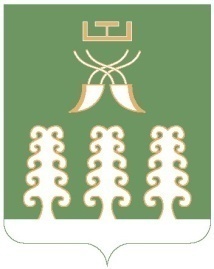 РЕСПУБЛИКА  БАШКОРТОСТАНМУНИЦИПАЛЬНЫЙ РАЙОНШАРАНСКИЙ РАЙОНСОВЕТ  СЕЛЬСКОГО ПОСЕЛЕНИЯСТАРОТУМБАГУШЕВСКИЙ СЕЛЬСОВЕТс. Старотумбагушево, тел.(34769)  2-47-19